VOLUNTEER APPLICATION FORM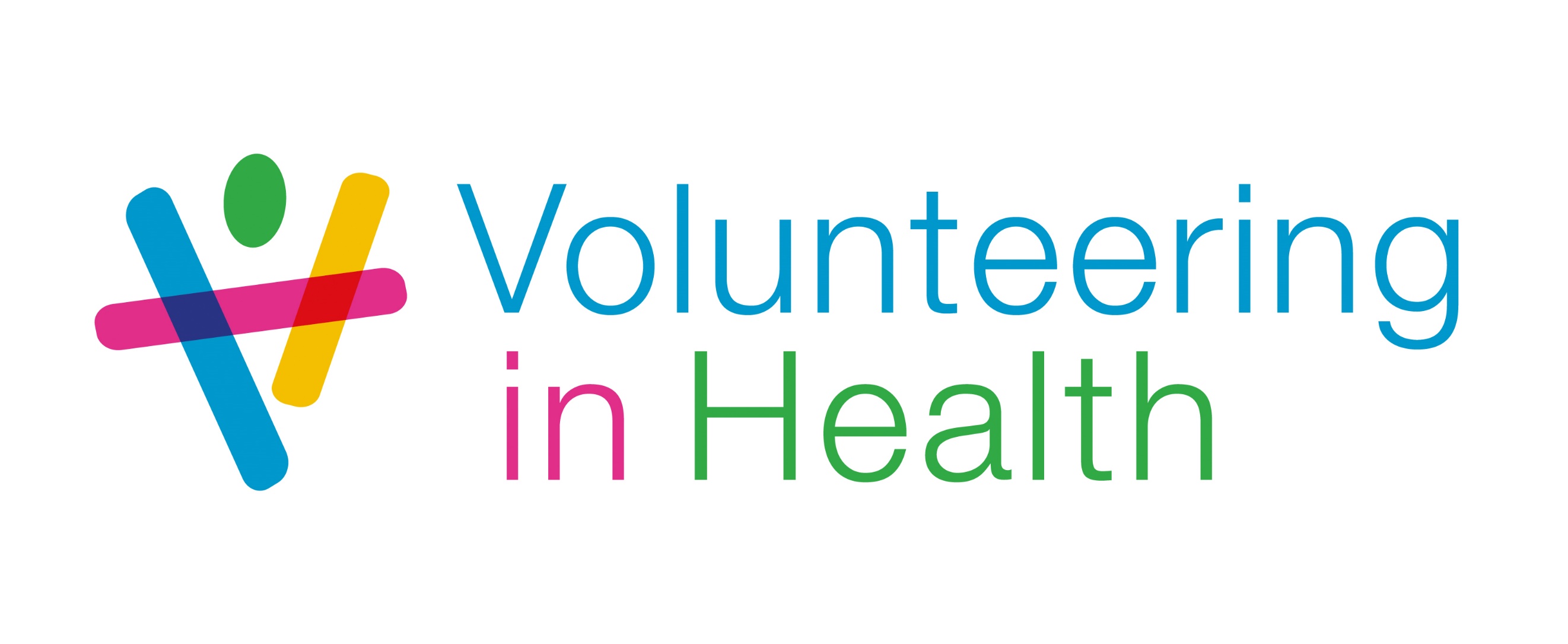 Thank you for your interest in volunteering.Please complete as much of this form as possible and return to us via post or email. We will then contact you to arrange an interview.Registered Charity Number – 1182615 ABOUT YOUABOUT YOUName:Address:Phone:Address:Email:Address:Date of Birth:Postcode:HOW YOU’D LIKE TO HELPHOW YOU’D LIKE TO HELPPlease circle the volunteering roles you are interested in :Please circle the volunteering roles you are interested in :Please state which days/times of the week you are available to volunteer:Please state which days/times of the week you are available to volunteer:How did you hear about Volunteering in Health?How did you hear about Volunteering in Health?Please circle the reasons why you would like to volunteer with us:Please circle the reasons why you would like to volunteer with us:*If volunteering to drive our clients, please complete this section and attach a copy of your current insurance and MOT certificates. Otherwise, please turn over.*If volunteering to drive our clients, please complete this section and attach a copy of your current insurance and MOT certificates. Otherwise, please turn over.Vehicle make and modelVehicle registration numberHow many doors does your car have?Is your boot big enough for a folded walker/wheelchair?Are your car seats low (e.g. sports), normal, or high (e.g SUV)?Would you be interested in driving our wheelchair-accessible vehicle?Do you have any endorsements on your driving licence? Please give details if so:Do you have any endorsements on your driving licence? Please give details if so:FURTHER INFORMATIONFURTHER INFORMATIONFURTHER INFORMATIONPlease use this space to tell us about your experiences, hobbies and interests; anything that will help us to match you to the right role.Please use this space to tell us about your experiences, hobbies and interests; anything that will help us to match you to the right role.Please use this space to tell us about your experiences, hobbies and interests; anything that will help us to match you to the right role.WELLBEING AND SAFEGUARDINGThis section is required for the health and safety of both you as a volunteer and the people with whom we work. Should you prefer to discuss any element of this section confidentially, please contact us.WELLBEING AND SAFEGUARDINGThis section is required for the health and safety of both you as a volunteer and the people with whom we work. Should you prefer to discuss any element of this section confidentially, please contact us.WELLBEING AND SAFEGUARDINGThis section is required for the health and safety of both you as a volunteer and the people with whom we work. Should you prefer to discuss any element of this section confidentially, please contact us.Doctor’s name Emergency contact name & relationship to youEmergency contact name & relationship to youDoctor’s SurgeryEmergency contact numberEmergency contact numberDo you have any health conditions, disabilities or allergies that we should be aware of?Do you have any health conditions, disabilities or allergies that we should be aware of?Do you have any health conditions, disabilities or allergies that we should be aware of?Volunteering may bring you into contact with vulnerable people; we therefore conduct a Disclosure and Barring Service check according to the terms of the Rehabilitation of Offenders Act (1974).Please declare any criminal convictions below, or write “none.”Volunteering may bring you into contact with vulnerable people; we therefore conduct a Disclosure and Barring Service check according to the terms of the Rehabilitation of Offenders Act (1974).Please declare any criminal convictions below, or write “none.”Volunteering may bring you into contact with vulnerable people; we therefore conduct a Disclosure and Barring Service check according to the terms of the Rehabilitation of Offenders Act (1974).Please declare any criminal convictions below, or write “none.”Please give details of 2 people who are not relatives and have known you for at least 2 years.Please give details of 2 people who are not relatives and have known you for at least 2 years.Please give details of 2 people who are not relatives and have known you for at least 2 years.Referee 1Referee 1Referee 2NameNameNameAddressAddressAddressTelephone numberTelephone numberTelephone numberEmailEmailEmailTheir relationship to you:Their relationship to you:Their relationship to you:DECLARATIONDECLARATIONDECLARATIONI declare that the information provided on this form is true and accurate, and will be processed in accordance with the Data Protection Act 1988 and GDPR 2018. I consent to Volunteering in Health storing my data and contacting me for the purposes of volunteering.  I agree to references and a DBS check being sought. I agree to keep strictly confidential all information about clients and volunteers obtained in connection with my voluntary work.I declare that the information provided on this form is true and accurate, and will be processed in accordance with the Data Protection Act 1988 and GDPR 2018. I consent to Volunteering in Health storing my data and contacting me for the purposes of volunteering.  I agree to references and a DBS check being sought. I agree to keep strictly confidential all information about clients and volunteers obtained in connection with my voluntary work.I declare that the information provided on this form is true and accurate, and will be processed in accordance with the Data Protection Act 1988 and GDPR 2018. I consent to Volunteering in Health storing my data and contacting me for the purposes of volunteering.  I agree to references and a DBS check being sought. I agree to keep strictly confidential all information about clients and volunteers obtained in connection with my voluntary work.Signature:Signature:Date: